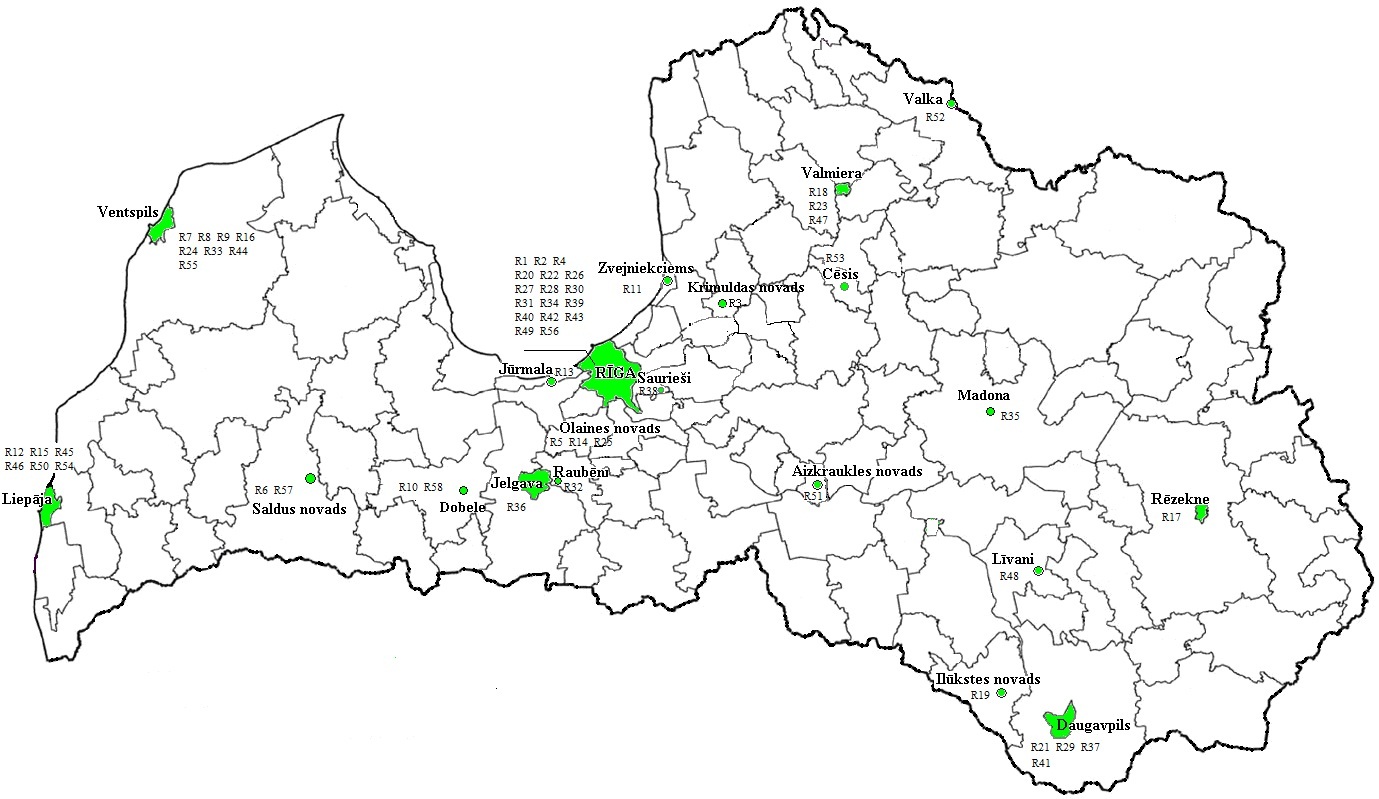 Iekšlietu ministrs	R.Kozlovskis